GENERAL INFORMATION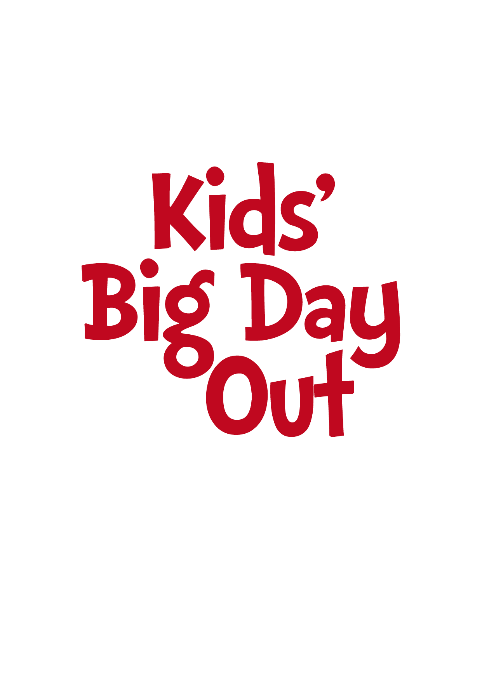 If you only go to one children’s event in 2018 make it Kids’ Big Day Out!We have had a very successful five years of Kids’ Big Day Out and so we have decided to do it again but a little differently.This year we are going to consider the theme of global mission. The children will participate in music and activities that will explore some of the different cultures around the world. We will think about how God is working in these places through missionaries connected to PCI. We will also hear from some children who live in countries around the world.The event will take place in Wellington Presbyterian Church in Ballymena again this year which has the flexibility and space for parking cars, mini buses and coaches as well as holding an event like this. Kids’ Big Day Out will start at 1.45 pm and finish around 4.00 pm. We will provide space within the church complex for any group who would like to bring their own packed lunch to have beforehand. There will be a hall set aside for this from 12.30 pm. Please let us know when you are booking if you would like to avail of that space.We have also provided some ideas of other activities in the area that you may want to make use of before coming to the Kids’ Big Day Out if you are using the day for a Sunday school  outing.  You can also find these at www.presbyterianireland.org on the Kids’ Big day out event page.Please note that children must currently be in P1 – P7 to take part in the event and it is the responsibility of each group to ensure you have the appropriate number of leaders in line with PCI’s Taking Care policy.We are planning to have a ‘Kids’ Crew’ made up of volunteers (aged 14+) to help with the programme and the zones on the day.  Please make this known in your congregation and if there is anyone who would like to help, please photocopy the attached Kids’ Crew Volunteer Form and ask them to fill it in and return it to PCI Assembly Buildings marked ‘Kids’ Crew’ or email it to clw@presbyterianireland.orgThere are lots of spaces available for the Kids’ Big Day Out and we are happy for groups or families to come and join us for the afternoon.We believe this event would make for an extra special Sunday school or Kids’ Club outing in 2018. I do hope your group will be able to join us for what promises to be a great day!